ПРАВИТЕЛЬСТВО ИРКУТСКОЙ ОБЛАСТИПОСТАНОВЛЕНИЕот 13 ноября 2023 г. N 1023-ппОБ УТВЕРЖДЕНИИ ГОСУДАРСТВЕННОЙ ПРОГРАММЫ ИРКУТСКОЙ ОБЛАСТИ"РАЗВИТИЕ КУЛЬТУРЫ"В соответствии со статьей 179 Бюджетного кодекса Российской Федерации, пунктом 13 Положения о порядке принятия решений о разработке государственных программ Иркутской области и их формирования и реализации, утвержденного постановлением Правительства Иркутской области от 31 августа 2023 года N 767-пп, руководствуясь частью 4 статьи 66, статьей 67 Устава Иркутской области, Правительство Иркутской области постановляет:1. Утвердить государственную программу Иркутской области "Развитие культуры" (прилагается).2. Признать утратившими силу:1) постановление Правительства Иркутской области от 6 ноября 2018 года N 815-пп "Об утверждении государственной программы Иркутской области "Развитие культуры" на 2019 - 2025 годы";2) постановление Правительства Иркутской области от 12 февраля 2019 года N 92-пп "О внесении изменений в государственную программу Иркутской области "Развитие культуры" на 2019 - 2024 годы и признании утратившими силу отдельных постановлений Правительства Иркутской области";3) постановление Правительства Иркутской области от 22 апреля 2019 г. N 311-пп "О внесении изменений в государственную программу Иркутской области "Развитие культуры" на 2019 - 2024 годы";4) постановление Правительства Иркутской области от 21 мая 2019 года N 403-пп "О внесении изменений в государственную программу Иркутской области "Развитие культуры" на 2019 - 2024 годы";5) постановление Правительства Иркутской области от 28 июня 2019 года N 517-пп "О внесении изменений в государственную программу Иркутской области "Развитие культуры" на 2019 - 2024 годы";6) постановление Правительства Иркутской области от 30 июля 2019 года N 587-пп "О внесении изменений в государственную программу Иркутской области "Развитие культуры" на 2019 - 2024 годы";7) постановление Правительства Иркутской области от 26 августа 2019 года N 682-пп "О внесении изменений в государственную программу Иркутской области "Развитие культуры" на 2019 - 2024 годы";8) постановление Правительства Иркутской области от 11 октября 2019 года N 841-пп "О внесении изменений в государственную программу Иркутской области "Развитие культуры" на 2019 - 2024 годы";9) постановление Правительства Иркутской области от 28 октября 2019 года N 891-пп "О внесении изменений в государственную программу Иркутской области "Развитие культуры" на 2019 - 2024 годы";10) постановление Правительства Иркутской области от 14 ноября 2019 года N 949-пп "О внесении изменений в государственную программу Иркутской области "Развитие культуры" на 2019 - 2024 годы";11) постановление Правительства Иркутской области от 17 декабря 2019 года N 1095-пп "О внесении изменений в отдельные постановления Правительства Иркутской области";12) постановление Правительства Иркутской области от 28 февраля 2020 года N 121-пп "О внесении изменений в государственную программу Иркутской области "Развитие культуры" на 2019 - 2024 годы";13) постановление Правительства Иркутской области от 6 марта 2020 года N 136-пп "О внесении изменений в государственную программу Иркутской области "Развитие культуры" на 2019 - 2024 годы";14) постановление Правительства Иркутской области от 24 апреля 2020 года N 284-пп "О внесении изменений в государственную программу Иркутской области "Развитие культуры" на 2019 - 2024 годы";15) постановление Правительства Иркутской области от 26 июня 2020 года N 523-пп "О внесении изменений в государственную программу Иркутской области "Развитие культуры" на 2019 - 2024 годы";16) постановление Правительства Иркутской области от 24 августа 2020 года N 689-пп "О внесении изменений в государственную программу Иркутской области "Развитие культуры" на 2019 - 2024 годы";17) постановление Правительства Иркутской области от 26 августа 2020 года N 698-пп "О внесении изменений в приложения 6, 7 к государственной программе Иркутской области "Развитие культуры" на 2019 - 2024 годы";18) постановление Правительства Иркутской области от 13 октября 2020 года N 844-пп "О внесении изменений в государственную программу Иркутской области "Развитие культуры" на 2019 - 2024 годы";19) постановление Правительства Иркутской области от 23 ноября 2020 года N 950-пп "О внесении изменений в государственную программу Иркутской области "Развитие культуры" на 2019 - 2024 годы";20) постановление Правительства Иркутской области от 24 декабря 2020 года N 1135-пп "О внесении изменений в государственную программу Иркутской области "Развитие культуры" на 2019 - 2024 годы";21) постановление Правительства Иркутской области от 1 марта 2021 года N 129-пп "О внесении изменений в государственную программу Иркутской области "Развитие культуры" на 2019 - 2024 годы";22) постановление Правительства Иркутской области от 2 июня 2021 года N 380-пп "О внесении изменений в государственную программу Иркутской области "Развитие культуры" на 2019 - 2024 годы";23) постановление Правительства Иркутской области от 12 июля 2021 года N 470-пп "О внесении изменений в государственную программу Иркутской области "Развитие культуры" на 2019 - 2024 годы";24) постановление Правительства Иркутской области от 24 августа 2021 года N 591-пп "О внесении изменений в государственную программу Иркутской области "Развитие культуры" на 2019 - 2024 годы";25) постановление Правительства Иркутской области от 21 сентября 2021 года N 669-пп "О внесении изменений в государственную программу Иркутской области "Развитие культуры" на 2019 - 2024 годы";26) постановление Правительства Иркутской области от 26 октября 2021 года N 785-пп "О внесении изменений в государственную программу Иркутской области "Развитие культуры" на 2019 - 2024 годы";27) постановление Правительства Иркутской области от 29 ноября 2021 года N 906-пп "О внесении изменений в государственную программу Иркутской области "Развитие культуры" на 2019 - 2024 годы";28) постановление Правительства Иркутской области от 8 декабря 2021 года N 946-пп "О внесении изменений в государственную программу Иркутской области "Развитие культуры" на 2019 - 2024 годы";29) постановление Правительства Иркутской области от 9 декабря 2021 года N 947-пп "О внесении изменений в государственную программу Иркутской области "Развитие культуры" на 2019 - 2024 годы";30) постановление Правительства Иркутской области от 21 февраля 2022 года N 106-пп "О внесении изменений в государственную программу Иркутской области "Развитие культуры" на 2019 - 2024 годы";31) постановление Правительства Иркутской области от 15 марта 2022 года N 187-пп "О внесении изменений в приложения 6, 7 к государственной программе Иркутской области "Развитие культуры" на 2019 - 2024 годы";32) постановление Правительства Иркутской области от 11 апреля 2022 года N 280-пп "О внесении изменений в государственную программу Иркутской области "Развитие культуры" на 2019 - 2024 годы";33) постановление Правительства Иркутской области от 28 июля 2022 года N 596-пп "О внесении изменений в государственную программу Иркутской области "Развитие культуры" на 2019 - 2024 годы";34) постановление Правительства Иркутской области от 25 августа 2022 года N 663-пп "О внесении изменений в государственную программу Иркутской области "Развитие культуры" на 2019 - 2024 годы";35) постановление Правительства Иркутской области от 29 ноября 2022 года N 929-пп "О внесении изменений в государственную программу Иркутской области "Развитие культуры" на 2019 - 2024 годы";36) постановление Правительства Иркутской области от 16 декабря 2022 года N 1013-пп "О внесении изменений в постановление Правительства Иркутской области от 6 ноября 2018 года N 815-пп";37) постановление Правительства Иркутской области от 22 декабря 2022 года N 1046-пп "О внесении изменения в приложение 8 к государственной программе Иркутской области "Развитие культуры" на 2019 - 2024 годы";38) постановление Правительства Иркутской области от 3 февраля 2023 года N 67-пп "О внесении изменений в государственную программу Иркутской области "Развитие культуры" на 2019 - 2025 годы";39) постановление Правительства Иркутской области от 19 апреля 2023 года N 333-пп "О внесении изменений в государственную программу Иркутской области "Развитие культуры" на 2019 - 2025 годы";40) постановление Правительства Иркутской области от 14 июля 2023 года N 595-пп "О внесении изменений в государственную программу Иркутской области "Развитие культуры" на 2019 - 2025 годы";41) постановление Правительства Иркутской области от 28 августа 2023 года N 751-пп "О внесении изменений в государственную программу Иркутской области "Развитие культуры" на 2019 - 2025 годы";42) постановление Правительства Иркутской области от 27 октября 2023 года N 947-пп "О внесении изменений в государственную программу Иркутской области "Развитие культуры" на 2019 - 2025 годы".3. Настоящее постановление подлежит официальному опубликованию в сетевом издании "Официальный интернет-портал правовой информации Иркутской области" (ogirk.ru), а также на "Официальном интернет-портале правовой информации" (www.pravo.gov.ru).4. Настоящее постановление вступает в силу с 1 января 2024 года.Председатель ПравительстваИркутской областиК.Б.ЗАЙЦЕВУтвержденапостановлением ПравительстваИркутской областиот 13 ноября 2023 г. N 1023-ппГОСУДАРСТВЕННАЯ ПРОГРАММА ИРКУТСКОЙ ОБЛАСТИ"РАЗВИТИЕ КУЛЬТУРЫ"Раздел I. СТРАТЕГИЧЕСКИЕ ПРИОРИТЕТЫГлава 1. ПРИОРИТЕТЫ И ЦЕЛИ ГОСУДАРСТВЕННОЙ ПРОГРАММЫИРКУТСКОЙ ОБЛАСТИ "РАЗВИТИЕ КУЛЬТУРЫ"Государственная программа Иркутской области "Развитие культуры" (далее - Программа) разработана с учетом положений государственной программы Российской Федерации "Развитие культуры", утвержденной постановлением Правительства Российской Федерации от 15 апреля 2014 года N 317, и обеспечивает достижение целевых показателей, направленных на осуществление национальной цели развития Российской Федерации "Возможности для самореализации и развития талантов", определенной указом Президента Российской Федерации от 21 июля 2020 года N 474 "О национальных целях развития Российской Федерации на период до 2030 года".Реализация государственной программы оказывает влияние на достижение тактической цели "Развитие культурного потенциала личности и общества в целом" стратегии социально-экономического развития Иркутской области на период до 2036 года, утвержденной Законом Иркутской области от 10 января 2022 года N 15-ОЗ.Цели Программы:увеличение числа посещений мероприятий организаций культуры до 60,2 млн. единиц в год к концу 2030 года;увеличение доли архивных документов, находящихся в нормативных условиях, обеспечивающих их постоянное (вечное) хранение, по отношению к общему количеству архивных документов, относящихся к государственной собственности Иркутской области, находящихся на хранении в государственных и муниципальных архивах Иркутской области, до 100% к 2030 году;повышение вовлеченности граждан в деятельность в сфере культуры, в том числе поддержка к концу 2030 года не менее 250 творческих проектов физических и юридических лиц, осуществляющих культурную деятельность.Глава 2. АНАЛИЗ ТЕКУЩЕГО СОСТОЯНИЯ СФЕРЫ РЕАЛИЗАЦИИГОСУДАРСТВЕННОЙ ПРОГРАММЫ, ОБОСНОВАНИЕ ЦЕЛЕСООБРАЗНОСТИРАЗРАБОТКИ ГОСУДАРСТВЕННОЙ ПРОГРАММЫПравительство Иркутской области возложило полномочия по осуществлению региональной государственной политики в сфере культуры на территории Иркутской области на министерство культуры Иркутской области (далее - министерство), по вопросам, связанным с осуществлением культурной деятельности на территории Усть-Ордынского Бурятского округа, требующим учета национальной самобытности народов, традиционно проживающих на территории, - на администрацию Усть-Ордынского Бурятского округа.Министерство выполняет функции и полномочия учредителя в отношении 30 областных государственных учреждений, в том числе 6 государственных театров, Иркутской областной филармонии, 4 государственных музеев, 4 государственных библиотек, 6 образовательных организаций, 9 иных учреждений. Администрация Усть-Ордынского Бурятского округа выполняет функции и полномочия учредителя в отношении 6 областных государственных учреждений.Сеть учреждений культуры Иркутской области составляет 1779 ед., из них 2 федеральных учреждения культуры, 36 областных (региональных), 1713 муниципальных, 28 иных.Обеспеченность Иркутской области учреждениями культурысогласно нормативамЧисло муниципальных учреждений культуры в сфере театрального искусства и музейного дела в течение последних 5 лет оставалось стабильным. В то же время за период с 2019 по 2022 год в целях повышения доступности услуг учреждений культуры для населения увеличилось число культурно-досуговых учреждений на 2 единицы. При этом число муниципальных библиотек сократилось на 3 единицы. Сокращение сети библиотек происходит за счет слияния библиотек с целью оптимизации бюджетных расходов, а также в связи с закрытием библиотек в поселениях с небольшим количеством жителей.По вопросам обеспечения соблюдения единых принципов организации хранения, комплектования, учета и использования документов Архивного фонда Российской Федерации на территории Иркутской области осуществляет полномочия архивное агентство Иркутской области. В части сохранения, использования, популяризации и государственной охраны объектов культурного наследия (памятников истории и культуры) народов Российской Федерации - служба по охране объектов культурного наследия Иркутской области. В сфере сохранения историко-культурного наследия на территории Иркутской области осуществляет свою деятельность областное государственное автономное учреждение "Центр сохранения историко-культурного наследия Иркутской области", в сфере архивного дела - областное государственное казенное учреждение "Государственный архив Иркутской области".Наиболее масштабными, привлекающими общественное внимание, событиями в сфере культуры являются следующие международные, межрегиональные и областные мероприятия: Международный фестиваль академической музыки "Звезды на Байкале", Международный фестиваль джазовой музыки "Джаз на Байкале", Байкальский международный кинофестиваль научно-популярных и документальных фильмов "Человек и природа" имени В.Г.Распутина, Всероссийский театральный фестиваль современной драматургии имени А.Вампилова, Международный фестиваль оперного пения "Дыхание Байкала", Международный книжный фестиваль "КНИГАМАРТ", Международный конкурс молодых композиторов и органистов "Байкальская токката", Всероссийский фестиваль-конкурс духового инструментального исполнительства "Байкальские духовые Ассамблеи", Международный этнокультурный фестиваль "Ердынские игры".Основными задачами реализации указанных мероприятий является стимулирование деятельности творческих коллективов и отдельных творческих работников в Иркутской области, знакомство жителей Иркутской области с лучшими образцами отечественной и мировой культуры, формирование позитивного образа Иркутской области как одного из ведущих центров культурного развития Сибири.В рамках регионального проекта "Обеспечение качественно нового уровня развития инфраструктуры культуры" национального проекта "Культура" с 2019 по 2022 год были реализованы следующие мероприятия:построены (реконструированы) и (или) капитально отремонтированы культурно-досуговые организации в сельской местности (осуществлено строительство 6 муниципальных домов культуры, проведен капитальный ремонт 1 муниципального культурно-досугового учреждения);реконструированы и (или) капитально отремонтированы региональные и муниципальные детские школы искусств по видам искусств (проведен капитальный ремонт 11 детских школ искусств);переоснащены муниципальные библиотеки по модельному стандарту (модернизировано 17 библиотек);оснащены образовательные учреждения в сфере культуры (детские школы искусств по видам искусств и училищ) музыкальными инструментами, оборудованием и учебными материалами (оснащены 26 детских школ искусств и училищ);проведено техническое оснащение 2 муниципальных музеев;приобретены передвижные многофункциональные культурные центры (автоклубы) для обслуживания сельского населения Иркутской области (приобретено 2 автоклуба).В рамках регионального проекта "Цифровизация услуг и формирование информационного пространства в сфере культуры" национального проекта "Культура" в период с 2021 по 2022 год создано 11 виртуальных концертных залов.В рамках регионального проекта "Создание условий для реализации творческого потенциала нации" национального проекта "Культура" в 2019 - 2022 годах осуществлено повышение квалификации работников областных государственных и муниципальных учреждений культуры в количестве 1957 человек. В Иркутской области, согласно данным Роскультпроекта, на 1 августа 2023 года зарегистрировано 4640 волонтеров культуры. С 2021 года в рамках национального проекта "Культура" проводится конкурс "Лучшие сельские учреждения культуры и их работники".Одной из наиболее значимых форм государственной поддержки одаренных детей и талантливой молодежи являются стипендии Губернатора Иркутской области за достижения в области культуры и искусства, которые присуждаются им на конкурсной основе за высокие творческие достижения в области музыкального, изобразительного, хореографического, театрального и иных видов искусств.Премиями Губернатора Иркутской области награждаются лица, подготовившие стипендиатов, которым назначены стипендии Губернатора Иркутской области для одаренных детей и талантливой молодежи за достижения в области культуры и искусства.Физическим лицам, в том числе индивидуальным предпринимателям, юридическим лицам, в том числе социально ориентированным некоммерческим организациям (далее - СО НКО), из областного бюджета предоставляются субсидии в целях финансового обеспечения затрат в связи с выполнением работ, оказанием услуг по сохранению, созданию, распространению и освоению культурных ценностей (реализации социокультурных проектов).Социокультурные проекты представляют собой проведение фестивалей, концертов, выставок различной тематики, постановку театральных произведений, издание произведений литературы и других мероприятий в сфере культуры и искусства.Данный вид поддержки направлен на обеспечение участия представителей СО НКО Иркутской области в региональных, всероссийских, международных конференциях, форумах, съездах, фестивалях, выставках и других мероприятиях по вопросам осуществления деятельности в сфере культуры и искусства.Наиболее значимой мерой государственной поддержки творческих работников является присуждение премии Губернатора Иркутской области за достижения в области культуры и искусства.Ежегодно творческим работникам, внесшим творческий вклад в развитие культуры и искусства Иркутской области, вручаются премии Правительства Иркутской области, именованные в честь выдающихся деятелей культуры и искусства Иркутской области.Работникам областных государственных и муниципальных учреждений культуры ежегодно вручаются премии Губернатора Иркутской области за личный трудовой вклад в обеспечение эффективной деятельности учреждений культуры, расположенных на территории Иркутской области.Традиционно любительским коллективам, действующим на базе областных государственных и муниципальных учреждений культуры, министерством присваивается звание "Образцовый" и "Народный".Наиболее значимой формой поощрения творческих работников за достижения в области сохранения, возрождения и развития народных ремесел является ежегодный областной конкурс на звание "Народный мастер Иркутской области".В рамках обеспечения конституционного права на доступ к культурным ценностям министерство с 2011 года реализует проект "Деятели культуры и искусства - жителям Иркутской области". В рамках проекта государственные учреждения культуры совместно с представителями творческих союзов Иркутской области и творческими работниками посещают муниципальные образования Иркутской области с культурными мероприятиями.С 2017 года в рамках проекта "Культура малой Родины", инициированного Правительством Российской Федерации, осуществляются мероприятия: "Местный дом культуры", "Театры малых городов", "Театры - детям", "Модельные библиотеки", "Автоклубы", "Оборудование для детских школ искусств и училищ искусств", "Региональные и муниципальные музеи".Подведомственным учреждением архивного агентства Иркутской области является областное государственное казенное учреждение "Государственный архив Иркутской области" (далее - ОГКУ ГАИО).В 1 квартале 2022 года после реорганизации трех областных государственных архивов в состав ОГКУ ГАИО вошли ОГКУ "Государственный архив новейшей истории Иркутской области" (в настоящее время "Центр документации новейшей истории - филиал ОГКУ ГАИО"), ОГКУ "Государственный архив документов по личному составу Иркутской области" (в настоящее время "Центр документов по личному составу - филиал ОГКУ ГАИО") и Усть-Ордынский филиал ОГКУ "Государственный архив Иркутской области", расположенный в пос. Усть-Ордынский. Также в архивную сеть входят 42 муниципальных архива городов и районов Иркутской области, в том числе: 3 муниципальных казенных учреждения, 37 структурных подразделений органов местного самоуправления муниципальных образований Иркутской области и 2 структурных подразделения органов местного самоуправления муниципальных образований Иркутской области, которые реализуют полномочия не только в области архивного дела, но и в иных областях муниципального управления.Одним из основных составляющих культурного потенциала Иркутской области является культурное наследие региона, представленное памятниками истории и архитектуры, а также объектами археологического наследия. Всего на территории Иркутской области находится 9 401 объект культурного наследия федерального и регионального значения, из которых: 4 641 - объекты архитектуры и истории, 4 760 - объекты археологического наследия. Из общего количества объектов культурного наследия 1 588 объектов считаются включенными в Единый государственный реестр объектов культурного наследия. Количество выявленных объектов культурного наследия в целом по Иркутской области составляет 7 916 объектов, из которых 3 709 объектов архитектуры и истории, 4 207 объектов археологического наследия.Среди существующих ограничений (проблем) для развития сферы культуры Иркутской области следует выделить удаленность Иркутской области от крупнейших российских и международных культурных центров, следствием которой является затрудненность и высокая стоимость непосредственного культурного взаимодействия.Фактором, сдерживающим развитие отрасли, является и недостаточность материальной базы, в том числе отсутствие современного концертного зала в г. Иркутске, нового помещения для Иркутского областного театра кукол "Аистенок", фондохранилища для государственных музеев Иркутской области, современных зданий для муниципальных библиотек, музеев, культурно-досуговых учреждений. Необходимо продолжать обновление оборудования и музыкальных инструментов учреждений культуры и искусства, фондов областных и муниципальных библиотек.Глава 3. ЗАДАЧИ ГОСУДАРСТВЕННОГО УПРАВЛЕНИЯ,СПОСОБЫ ИХ ЭФФЕКТИВНОГО РЕШЕНИЯРеализация задач в сфере Программы осуществляется путем проведения (осуществления) конкретных мероприятий (результатов), входящих в состав структурных элементов (региональных проектов, ведомственных проектов, комплексов процессных мероприятий), включенных в систему документов Программы. Задачи структурных элементов представлены в таблице 3 паспорта Программы.Раздел II. ПАСПОРТ ГОСУДАРСТВЕННОЙ ПРОГРАММЫИРКУТСКОЙ ОБЛАСТИ "РАЗВИТИЕ КУЛЬТУРЫ"(ДАЛЕЕ - ГОСУДАРСТВЕННАЯ ПРОГРАММА)Таблица 1Основные положенияТаблица 2ПОКАЗАТЕЛИ ГОСУДАРСТВЕННОЙ ПРОГРАММЫ ИРКУТСКОЙ ОБЛАСТИ"РАЗВИТИЕ КУЛЬТУРЫ"Таблица 3ПЕРЕЧЕНЬ СТРУКТУРНЫХ ЭЛЕМЕНТОВ И ОТДЕЛЬНЫХ МЕРОПРИЯТИЙГОСУДАРСТВЕННОЙ ПРОГРАММЫ ИРКУТСКОЙ ОБЛАСТИ "РАЗВИТИЕКУЛЬТУРЫ"Таблица 4ФИНАНСОВОЕ ОБЕСПЕЧЕНИЕ РЕАЛИЗАЦИИ ГОСУДАРСТВЕННОЙ ПРОГРАММЫИРКУТСКОЙ ОБЛАСТИ "РАЗВИТИЕ КУЛЬТУРЫ" (ДАЛЕЕ - ПРОГРАММА)Раздел III. ПРАВИЛА (ПОРЯДОК) ПРЕДОСТАВЛЕНИЯ МЕЖБЮДЖЕТНЫХТРАНСФЕРТОВ ИЗ ОБЛАСТНОГО БЮДЖЕТА МЕСТНЫМ БЮДЖЕТАМДанный раздел не содержит правила предоставления межбюджетных трансфертов местным бюджетам в соответствии с пунктом 4 статьи 179 Бюджетного кодекса Российской Федерации.Раздел IV. ИНЫЕ ПОЛОЖЕНИЯДанный раздел не содержит иных положений, которые необходимо отразить в государственной программе в соответствии с правовыми актами Российской Федерации и Иркутской области.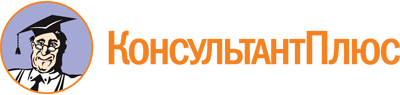 Постановление Правительства Иркутской области от 13.11.2023 N 1023-пп
"Об утверждении государственной программы Иркутской области "Развитие культуры"Документ предоставлен КонсультантПлюс

www.consultant.ru

Дата сохранения: 05.12.2023
 Наименование учреждения культурыНормативФакт% обеспеченностиТеатры910111,1Музеи1155043,5Библиотеки79773892,6Культурно-досуговые учреждения659773117,3Концертные организации11532,6Парки культуры и отдыха5123,9Цирки3133,3Зоопарки200Ответственный исполнитель государственной программыМинистерство культуры Иркутской областиСоисполнители государственной программыМинистерство культуры Иркутской области;служба по охране объектов культурного наследия Иркутской области;администрация Усть-Ордынского Бурятского округа;архивное агентство Иркутской областиУчастники государственной программыМинистерство культуры Иркутской области;министерство строительства Иркутской области;служба по охране объектов культурного наследия Иркутской области;администрация Усть-Ордынского Бурятского округа;архивное агентство Иркутской областиПериод реализации государственной программы2024 - 2030 годыЦели государственной программы1. Увеличение числа посещений мероприятий организаций культуры до 60,2 млн. единиц в год к концу 2030 года.2. Увеличение доли архивных документов, находящихся в нормативных условиях, обеспечивающих их постоянное (вечное) хранение, по отношению к общему количеству архивных документов, относящихся к государственной собственности Иркутской области, находящихся на хранении в государственных и муниципальных архивах Иркутской области, до 100% к 2030 году.3. Повышение вовлеченности граждан в деятельность в сфере культуры, в том числе поддержка к концу 2030 года не менее 250 творческих проектов физических и юридических лиц, осуществляющих культурную деятельностьФинансовое обеспечение реализации государственной программы2024 год - 5 416 294,3 тыс. рублейФинансовое обеспечение реализации государственной программы2025 год - 4 344 041,6 тыс. рублейФинансовое обеспечение реализации государственной программы2026 год - 4 753 762,7 тыс. рублейСвязь с национальными целями Российской Федерации/государственной программой Российской Федерации1. Национальная цель развития "Возможности для самореализации и развития талантов" определена Указом Президента Российской Федерации от 21 июля N 474 "О национальных целях развития Российской Федерации на период до 2030 года".2. Государственная программа Российской Федерации "Развитие культуры", утвержденная постановлением Правительства Российской Федерации от 15 апреля 2014 года N 317N п/пНаименование показателяУровень показателяПризнак возрастания/убыванияЕдиница измерения (по ОКЕИ)Базовое значениеБазовое значениеЗначения показателя по годамЗначения показателя по годамЗначения показателя по годамЗначения показателя по годамЗначения показателя по годамЗначения показателя по годамЗначения показателя по годамДокументОтветственный за достижение показателяСвязь с показателями национальных целейИнформационная система (при наличии)N п/пНаименование показателяУровень показателяПризнак возрастания/убыванияЕдиница измерения (по ОКЕИ)значениегод2024202520262027202820292030ДокументОтветственный за достижение показателяСвязь с показателями национальных целейИнформационная система (при наличии)123456789101112131415161718Цель государственной программы "Увеличение числа посещений мероприятий организаций культуры до 60,2 млн. единиц в год к концу 2030 года"Цель государственной программы "Увеличение числа посещений мероприятий организаций культуры до 60,2 млн. единиц в год к концу 2030 года"Цель государственной программы "Увеличение числа посещений мероприятий организаций культуры до 60,2 млн. единиц в год к концу 2030 года"Цель государственной программы "Увеличение числа посещений мероприятий организаций культуры до 60,2 млн. единиц в год к концу 2030 года"Цель государственной программы "Увеличение числа посещений мероприятий организаций культуры до 60,2 млн. единиц в год к концу 2030 года"Цель государственной программы "Увеличение числа посещений мероприятий организаций культуры до 60,2 млн. единиц в год к концу 2030 года"Цель государственной программы "Увеличение числа посещений мероприятий организаций культуры до 60,2 млн. единиц в год к концу 2030 года"Цель государственной программы "Увеличение числа посещений мероприятий организаций культуры до 60,2 млн. единиц в год к концу 2030 года"Цель государственной программы "Увеличение числа посещений мероприятий организаций культуры до 60,2 млн. единиц в год к концу 2030 года"Цель государственной программы "Увеличение числа посещений мероприятий организаций культуры до 60,2 млн. единиц в год к концу 2030 года"Цель государственной программы "Увеличение числа посещений мероприятий организаций культуры до 60,2 млн. единиц в год к концу 2030 года"Цель государственной программы "Увеличение числа посещений мероприятий организаций культуры до 60,2 млн. единиц в год к концу 2030 года"Цель государственной программы "Увеличение числа посещений мероприятий организаций культуры до 60,2 млн. единиц в год к концу 2030 года"Цель государственной программы "Увеличение числа посещений мероприятий организаций культуры до 60,2 млн. единиц в год к концу 2030 года"Цель государственной программы "Увеличение числа посещений мероприятий организаций культуры до 60,2 млн. единиц в год к концу 2030 года"Цель государственной программы "Увеличение числа посещений мероприятий организаций культуры до 60,2 млн. единиц в год к концу 2030 года"Цель государственной программы "Увеличение числа посещений мероприятий организаций культуры до 60,2 млн. единиц в год к концу 2030 года"Цель государственной программы "Увеличение числа посещений мероприятий организаций культуры до 60,2 млн. единиц в год к концу 2030 года"1Количество посещений мероприятий организаций культурыГПвозрастающиймлн. ед.26,42202330,2937,524144,848,952,760,2Указ Президента Российской Федерации от 21.07.2020 N 474 "О национальных целях развития Российской Федерации на период до 2030 года"министерство культуры Иркутской областиувеличение числа посещений культурных мероприятий в три раза по сравнению с показателем 2019 годана бумажном носителе2Доля зданий учреждений культуры, находящихся в удовлетворительном состоянии, в общем количестве зданий данных учрежденийГП РФвозрастающий%87,9202388,188,58989,389,789,990,1Постановление Правительства Российской Федерации от 15 апреля 2014 года N 317 "Об утверждении государственной программы Российской Федерации "Развитие культуры"министерство культуры Иркутской областиувеличение числа посещений культурных мероприятий в три раза по сравнению с показателем 2019 годана бумажном носителе3Количество новых книг, поступивших в фонды библиотек субъектов Российской ФедерацииГПвозрастающийед.14445202314445140771405014050140301401014000Указ Президента Российской Федерации от 24 декабря 2014 г. N 808 "Об утверждении Основ государственной культурной политики"министерство культуры Иркутской областиотсутствуетна бумажном носителе4Уровень обеспеченности субъектов Российской Федерации организациями культурыГП РФвозрастающийед.93,5202393,79494,194,294,394,494,5Постановление Правительства Российской Федерации от 15 апреля 2014 года N 317 "Об утверждении государственной программы Российской Федерации "Развитие культуры"министерство культуры Иркутской областиувеличение числа посещений культурных мероприятий в три раза по сравнению с показателем 2019 годана бумажном носителеЦель государственной программы "Увеличение доли архивных документов, находящихся в нормативных условиях, обеспечивающих их постоянное (вечное) хранение, по отношению к общему количеству архивных документов, относящихся к государственной собственности Иркутской области, находящихся на хранении в государственных и муниципальных архивах Иркутской области, до 100% к 2030 году"Цель государственной программы "Увеличение доли архивных документов, находящихся в нормативных условиях, обеспечивающих их постоянное (вечное) хранение, по отношению к общему количеству архивных документов, относящихся к государственной собственности Иркутской области, находящихся на хранении в государственных и муниципальных архивах Иркутской области, до 100% к 2030 году"Цель государственной программы "Увеличение доли архивных документов, находящихся в нормативных условиях, обеспечивающих их постоянное (вечное) хранение, по отношению к общему количеству архивных документов, относящихся к государственной собственности Иркутской области, находящихся на хранении в государственных и муниципальных архивах Иркутской области, до 100% к 2030 году"Цель государственной программы "Увеличение доли архивных документов, находящихся в нормативных условиях, обеспечивающих их постоянное (вечное) хранение, по отношению к общему количеству архивных документов, относящихся к государственной собственности Иркутской области, находящихся на хранении в государственных и муниципальных архивах Иркутской области, до 100% к 2030 году"Цель государственной программы "Увеличение доли архивных документов, находящихся в нормативных условиях, обеспечивающих их постоянное (вечное) хранение, по отношению к общему количеству архивных документов, относящихся к государственной собственности Иркутской области, находящихся на хранении в государственных и муниципальных архивах Иркутской области, до 100% к 2030 году"Цель государственной программы "Увеличение доли архивных документов, находящихся в нормативных условиях, обеспечивающих их постоянное (вечное) хранение, по отношению к общему количеству архивных документов, относящихся к государственной собственности Иркутской области, находящихся на хранении в государственных и муниципальных архивах Иркутской области, до 100% к 2030 году"Цель государственной программы "Увеличение доли архивных документов, находящихся в нормативных условиях, обеспечивающих их постоянное (вечное) хранение, по отношению к общему количеству архивных документов, относящихся к государственной собственности Иркутской области, находящихся на хранении в государственных и муниципальных архивах Иркутской области, до 100% к 2030 году"Цель государственной программы "Увеличение доли архивных документов, находящихся в нормативных условиях, обеспечивающих их постоянное (вечное) хранение, по отношению к общему количеству архивных документов, относящихся к государственной собственности Иркутской области, находящихся на хранении в государственных и муниципальных архивах Иркутской области, до 100% к 2030 году"Цель государственной программы "Увеличение доли архивных документов, находящихся в нормативных условиях, обеспечивающих их постоянное (вечное) хранение, по отношению к общему количеству архивных документов, относящихся к государственной собственности Иркутской области, находящихся на хранении в государственных и муниципальных архивах Иркутской области, до 100% к 2030 году"Цель государственной программы "Увеличение доли архивных документов, находящихся в нормативных условиях, обеспечивающих их постоянное (вечное) хранение, по отношению к общему количеству архивных документов, относящихся к государственной собственности Иркутской области, находящихся на хранении в государственных и муниципальных архивах Иркутской области, до 100% к 2030 году"Цель государственной программы "Увеличение доли архивных документов, находящихся в нормативных условиях, обеспечивающих их постоянное (вечное) хранение, по отношению к общему количеству архивных документов, относящихся к государственной собственности Иркутской области, находящихся на хранении в государственных и муниципальных архивах Иркутской области, до 100% к 2030 году"Цель государственной программы "Увеличение доли архивных документов, находящихся в нормативных условиях, обеспечивающих их постоянное (вечное) хранение, по отношению к общему количеству архивных документов, относящихся к государственной собственности Иркутской области, находящихся на хранении в государственных и муниципальных архивах Иркутской области, до 100% к 2030 году"Цель государственной программы "Увеличение доли архивных документов, находящихся в нормативных условиях, обеспечивающих их постоянное (вечное) хранение, по отношению к общему количеству архивных документов, относящихся к государственной собственности Иркутской области, находящихся на хранении в государственных и муниципальных архивах Иркутской области, до 100% к 2030 году"Цель государственной программы "Увеличение доли архивных документов, находящихся в нормативных условиях, обеспечивающих их постоянное (вечное) хранение, по отношению к общему количеству архивных документов, относящихся к государственной собственности Иркутской области, находящихся на хранении в государственных и муниципальных архивах Иркутской области, до 100% к 2030 году"Цель государственной программы "Увеличение доли архивных документов, находящихся в нормативных условиях, обеспечивающих их постоянное (вечное) хранение, по отношению к общему количеству архивных документов, относящихся к государственной собственности Иркутской области, находящихся на хранении в государственных и муниципальных архивах Иркутской области, до 100% к 2030 году"Цель государственной программы "Увеличение доли архивных документов, находящихся в нормативных условиях, обеспечивающих их постоянное (вечное) хранение, по отношению к общему количеству архивных документов, относящихся к государственной собственности Иркутской области, находящихся на хранении в государственных и муниципальных архивах Иркутской области, до 100% к 2030 году"Цель государственной программы "Увеличение доли архивных документов, находящихся в нормативных условиях, обеспечивающих их постоянное (вечное) хранение, по отношению к общему количеству архивных документов, относящихся к государственной собственности Иркутской области, находящихся на хранении в государственных и муниципальных архивах Иркутской области, до 100% к 2030 году"Цель государственной программы "Увеличение доли архивных документов, находящихся в нормативных условиях, обеспечивающих их постоянное (вечное) хранение, по отношению к общему количеству архивных документов, относящихся к государственной собственности Иркутской области, находящихся на хранении в государственных и муниципальных архивах Иркутской области, до 100% к 2030 году"5Доля архивных документов, относящихся к государственной собственности Иркутской области, находящихся в нормативных условиях, обеспечивающих их постоянное (вечное) хранение, по отношению к общему количеству архивных документов, относящихся к государственной собственности Иркутской области, находящихся на хранении в государственных и муниципальных архивах Иркутской областиГПвозрастающий%95,6202395,79697989999100Федеральный закон от 22 октября 2004 года N 125-ФЗ "Об архивном деле в Российской Федерации"архивное агентство Иркутской областиотсутствуетна бумажном носителеЦель государственной программы "Повышение вовлеченности граждан в деятельность в сфере культуры, в том числе поддержка к концу 2030 года не менее 250 творческих проектов физических и юридических лиц, осуществляющих культурную деятельность"Цель государственной программы "Повышение вовлеченности граждан в деятельность в сфере культуры, в том числе поддержка к концу 2030 года не менее 250 творческих проектов физических и юридических лиц, осуществляющих культурную деятельность"Цель государственной программы "Повышение вовлеченности граждан в деятельность в сфере культуры, в том числе поддержка к концу 2030 года не менее 250 творческих проектов физических и юридических лиц, осуществляющих культурную деятельность"Цель государственной программы "Повышение вовлеченности граждан в деятельность в сфере культуры, в том числе поддержка к концу 2030 года не менее 250 творческих проектов физических и юридических лиц, осуществляющих культурную деятельность"Цель государственной программы "Повышение вовлеченности граждан в деятельность в сфере культуры, в том числе поддержка к концу 2030 года не менее 250 творческих проектов физических и юридических лиц, осуществляющих культурную деятельность"Цель государственной программы "Повышение вовлеченности граждан в деятельность в сфере культуры, в том числе поддержка к концу 2030 года не менее 250 творческих проектов физических и юридических лиц, осуществляющих культурную деятельность"Цель государственной программы "Повышение вовлеченности граждан в деятельность в сфере культуры, в том числе поддержка к концу 2030 года не менее 250 творческих проектов физических и юридических лиц, осуществляющих культурную деятельность"Цель государственной программы "Повышение вовлеченности граждан в деятельность в сфере культуры, в том числе поддержка к концу 2030 года не менее 250 творческих проектов физических и юридических лиц, осуществляющих культурную деятельность"Цель государственной программы "Повышение вовлеченности граждан в деятельность в сфере культуры, в том числе поддержка к концу 2030 года не менее 250 творческих проектов физических и юридических лиц, осуществляющих культурную деятельность"Цель государственной программы "Повышение вовлеченности граждан в деятельность в сфере культуры, в том числе поддержка к концу 2030 года не менее 250 творческих проектов физических и юридических лиц, осуществляющих культурную деятельность"Цель государственной программы "Повышение вовлеченности граждан в деятельность в сфере культуры, в том числе поддержка к концу 2030 года не менее 250 творческих проектов физических и юридических лиц, осуществляющих культурную деятельность"Цель государственной программы "Повышение вовлеченности граждан в деятельность в сфере культуры, в том числе поддержка к концу 2030 года не менее 250 творческих проектов физических и юридических лиц, осуществляющих культурную деятельность"Цель государственной программы "Повышение вовлеченности граждан в деятельность в сфере культуры, в том числе поддержка к концу 2030 года не менее 250 творческих проектов физических и юридических лиц, осуществляющих культурную деятельность"Цель государственной программы "Повышение вовлеченности граждан в деятельность в сфере культуры, в том числе поддержка к концу 2030 года не менее 250 творческих проектов физических и юридических лиц, осуществляющих культурную деятельность"Цель государственной программы "Повышение вовлеченности граждан в деятельность в сфере культуры, в том числе поддержка к концу 2030 года не менее 250 творческих проектов физических и юридических лиц, осуществляющих культурную деятельность"Цель государственной программы "Повышение вовлеченности граждан в деятельность в сфере культуры, в том числе поддержка к концу 2030 года не менее 250 творческих проектов физических и юридических лиц, осуществляющих культурную деятельность"Цель государственной программы "Повышение вовлеченности граждан в деятельность в сфере культуры, в том числе поддержка к концу 2030 года не менее 250 творческих проектов физических и юридических лиц, осуществляющих культурную деятельность"Цель государственной программы "Повышение вовлеченности граждан в деятельность в сфере культуры, в том числе поддержка к концу 2030 года не менее 250 творческих проектов физических и юридических лиц, осуществляющих культурную деятельность"6Условия для воспитания гармонично развитой и социально ответственной личностиВДЛвозрастающийед.1052023107110113115120125130Указ Президента Российской Федерации от 4 февраля 2021 года N 68 "Об оценке эффективности деятельности высших должностных лиц субъектов Российской Федерации и деятельности исполнительных органов субъектов Российской Федерации"министерство культуры Иркутской областиувеличение числа посещений культурных мероприятий в три раза по сравнению с показателем 2019 годана бумажном носителеN п/пЗадачи структурного элементаОтветственный за реализацию (наименование ИОГВ (организации))Краткое описание ожидаемых эффектов от реализации задачи структурного элементаСвязь с показателями12345Проектная частьПроектная частьПроектная частьПроектная частьПроектная частьРегиональные проекты, направленные на реализацию федеральных проектов, входящих в национальный проектРегиональные проекты, направленные на реализацию федеральных проектов, входящих в национальный проектРегиональные проекты, направленные на реализацию федеральных проектов, входящих в национальный проектРегиональные проекты, направленные на реализацию федеральных проектов, входящих в национальный проектРегиональные проекты, направленные на реализацию федеральных проектов, входящих в национальный проект1.1. "Региональный проект "Обеспечение качественно нового уровня развития инфраструктуры культуры"1.1. "Региональный проект "Обеспечение качественно нового уровня развития инфраструктуры культуры"1.1. "Региональный проект "Обеспечение качественно нового уровня развития инфраструктуры культуры"1.1. "Региональный проект "Обеспечение качественно нового уровня развития инфраструктуры культуры"1.1. "Региональный проект "Обеспечение качественно нового уровня развития инфраструктуры культуры"1Граждане получают дополнительные возможности для творческого развития и самореализации в современных учреждениях культуры, а также более широкий доступ к культурным ценностямминистерство культуры Иркутской области, министерство строительства Иркутской областиОбеспечено развитие культурной инфраструктуры, улучшено качество культурной среды, созданы условия для увеличения качества и объемов услуг, предоставляемых организациями отрасли культуры населению, вовлечения различных социальных групп в культурную деятельность за счет строительства, реконструкции, капитального ремонта, технического оснащения региональных и муниципальных организаций культуры1, 41.2. "Региональный проект "Создание условий для реализации творческого потенциала нации"1.2. "Региональный проект "Создание условий для реализации творческого потенциала нации"1.2. "Региональный проект "Создание условий для реализации творческого потенциала нации"1.2. "Региональный проект "Создание условий для реализации творческого потенциала нации"1.2. "Региональный проект "Создание условий для реализации творческого потенциала нации"1Граждане получают возможность поддержки творческих инициатив, направленных на укрепление российской гражданской идентичности и сохранение духовно-нравственных ценностей народов Российской Федерацииминистерство культуры Иркутской областиОбеспечена дополнительная поддержка творческим инициативам, направленным на укрепление российской гражданской идентичности и сохранение духовно-нравственных ценностей1, 62Граждане получают дополнительную поддержку со стороны государства в развитии добровольческой (волонтерской) деятельности, что позволяет реализовывать социально значимые проекты в сфере культуры и сохранения объектов культурного наследия (памятников истории и культуры) народов Российской Федерацииминистерство культуры Иркутской областиСозданы условия для вовлечения граждан в культурную деятельность, сохранения культурного наследия за счет проведения программы "Волонтеры культуры", формирования социального института добровольчества63Граждане получают дополнительные возможности для творческого развития и самореализации в современных учреждениях культуры, а также более широкий доступ к культурным ценностямминистерство культуры Иркутской областиСозданы условия для повышения эффективности деятельности организаций культуры за счет обеспечения организаций отрасли культуры высокопрофессиональными сотрудниками61.3. "Региональный проект "Цифровизация услуг и формирование информационного пространства в сфере культуры"1.3. "Региональный проект "Цифровизация услуг и формирование информационного пространства в сфере культуры"1.3. "Региональный проект "Цифровизация услуг и формирование информационного пространства в сфере культуры"1.3. "Региональный проект "Цифровизация услуг и формирование информационного пространства в сфере культуры"1.3. "Региональный проект "Цифровизация услуг и формирование информационного пространства в сфере культуры"1Граждане получают дополнительные возможности для творческого развития и самореализации в современных учреждениях культуры, а также более широкий доступ к культурным ценностямминистерство культуры Иркутской областиОбеспечен доступ к культурному достоянию максимального количества жителей Иркутской области, в том числе проживающих в отдаленных территориях1Региональные проекты, направленные на реализацию федеральных проектов, не входящих в национальный проектРегиональные проекты, направленные на реализацию федеральных проектов, не входящих в национальный проектРегиональные проекты, направленные на реализацию федеральных проектов, не входящих в национальный проектРегиональные проекты, направленные на реализацию федеральных проектов, не входящих в национальный проектРегиональные проекты, направленные на реализацию федеральных проектов, не входящих в национальный проект2.1. "Региональный проект "Реализация приоритетных проектов в сфере культуры"2.1. "Региональный проект "Реализация приоритетных проектов в сфере культуры"2.1. "Региональный проект "Реализация приоритетных проектов в сфере культуры"2.1. "Региональный проект "Реализация приоритетных проектов в сфере культуры"2.1. "Региональный проект "Реализация приоритетных проектов в сфере культуры"1Обеспечение доступности, качества и разнообразия услуг сферы культурыминистерство культуры Иркутской области, администрация Усть-Ордынского Бурятского округа, министерство строительства Иркутской областиСозданы условия для предоставления населению доступных и разнообразных услуг сферы культуры1, 6Региональные проекты, не направленные на реализацию федеральных проектовРегиональные проекты, не направленные на реализацию федеральных проектовРегиональные проекты, не направленные на реализацию федеральных проектовРегиональные проекты, не направленные на реализацию федеральных проектовРегиональные проекты, не направленные на реализацию федеральных проектов3.1. "Региональный проект "Развитие инфраструктуры и модернизация муниципальных учреждений культуры"3.1. "Региональный проект "Развитие инфраструктуры и модернизация муниципальных учреждений культуры"3.1. "Региональный проект "Развитие инфраструктуры и модернизация муниципальных учреждений культуры"3.1. "Региональный проект "Развитие инфраструктуры и модернизация муниципальных учреждений культуры"3.1. "Региональный проект "Развитие инфраструктуры и модернизация муниципальных учреждений культуры"1Обеспечение развития и укрепления материально-технической базы муниципальных учреждений культурыминистерство культуры Иркутской областиСозданы условия для повышения качества организации культурно-досуговой деятельности путем укрепления материально-технической базы муниципальных учреждений культуры12Обеспечение потребности населения Иркутской области в объектах культуры и архивов муниципального значенияминистерство строительства Иркутской областиПовышена доступность и качество услуг сферы культуры для населения, созданы условия для творческой деятельности1, 43.2. "Региональный проект "Сохранение объектов культурного наследия в Иркутской области"3.2. "Региональный проект "Сохранение объектов культурного наследия в Иркутской области"3.2. "Региональный проект "Сохранение объектов культурного наследия в Иркутской области"3.2. "Региональный проект "Сохранение объектов культурного наследия в Иркутской области"3.2. "Региональный проект "Сохранение объектов культурного наследия в Иркутской области"1Обеспечение сохранности объектов культурного наследия, находящихся в государственной собственности и собственности религиозных организаций Иркутской областислужба по охране объектов культурного наследия Иркутской областиСозданы условия для сохранения и эффективного использования объектов культурного наследия6Ведомственные проектыВедомственные проектыВедомственные проектыВедомственные проектыВедомственные проекты4.1. "Ведомственный проект "Обеспечение качественных условий предоставления услуг сферы культуры"4.1. "Ведомственный проект "Обеспечение качественных условий предоставления услуг сферы культуры"4.1. "Ведомственный проект "Обеспечение качественных условий предоставления услуг сферы культуры"4.1. "Ведомственный проект "Обеспечение качественных условий предоставления услуг сферы культуры"4.1. "Ведомственный проект "Обеспечение качественных условий предоставления услуг сферы культуры"1Устранение физического и функционального износа, поддержание и улучшение эксплуатационных свойств зданий областных государственных учреждений культурыминистерство культуры Иркутской областиОбеспечены условия по оказанию услуг населению за счет проведения капитального ремонта зданий региональных учреждений культуры, подведомственных министерству культуры Иркутской области14.2. "Ведомственный проект "Обеспечение качественных условий предоставления услуг сферы культуры на территории Усть-Ордынского Бурятского округа"4.2. "Ведомственный проект "Обеспечение качественных условий предоставления услуг сферы культуры на территории Усть-Ордынского Бурятского округа"4.2. "Ведомственный проект "Обеспечение качественных условий предоставления услуг сферы культуры на территории Усть-Ордынского Бурятского округа"4.2. "Ведомственный проект "Обеспечение качественных условий предоставления услуг сферы культуры на территории Усть-Ордынского Бурятского округа"4.2. "Ведомственный проект "Обеспечение качественных условий предоставления услуг сферы культуры на территории Усть-Ордынского Бурятского округа"1Устранение физического и функционального износа, поддержание и улучшение эксплуатационных свойств зданий учреждений культуры, подведомственных администрации Усть-Ордынского Бурятского округаадминистрация Усть-Ордынского Бурятского округаОбеспечены условия по оказанию услуг населению за счет проведения капитального ремонта зданий региональных учреждений культуры, подведомственных администрации Усть-Ордынского Бурятского округа1Процессная частьПроцессная частьПроцессная частьПроцессная частьПроцессная частьКомплексы процессных мероприятийКомплексы процессных мероприятийКомплексы процессных мероприятийКомплексы процессных мероприятийКомплексы процессных мероприятий5.1. "Комплекс процессных мероприятий "Реализация единой государственной политики в сфере культуры"5.1. "Комплекс процессных мероприятий "Реализация единой государственной политики в сфере культуры"5.1. "Комплекс процессных мероприятий "Реализация единой государственной политики в сфере культуры"5.1. "Комплекс процессных мероприятий "Реализация единой государственной политики в сфере культуры"5.1. "Комплекс процессных мероприятий "Реализация единой государственной политики в сфере культуры"1Создание условий и организация предоставления услуг и выполнение работ государственными учреждениями культурыминистерство культуры Иркутской областиСозданы условия для повышения качества, разнообразия и доступности услуг (работ) населению государственными учреждениями культуры1, 2, 3, 4, 65.2. "Комплекс процессных мероприятий "Реализация государственной политики в сфере охраны объектов культурного наследия"5.2. "Комплекс процессных мероприятий "Реализация государственной политики в сфере охраны объектов культурного наследия"5.2. "Комплекс процессных мероприятий "Реализация государственной политики в сфере охраны объектов культурного наследия"5.2. "Комплекс процессных мероприятий "Реализация государственной политики в сфере охраны объектов культурного наследия"5.2. "Комплекс процессных мероприятий "Реализация государственной политики в сфере охраны объектов культурного наследия"1Обеспечение эффективного управления в сфере охраны объектов культурного наследияслужба по охране объектов культурного наследия Иркутской областиСозданы условия для повышения качества, разнообразия и доступности услуг (работ) населению государственными учреждениями культуры, подведомственными службе по охране объектов культурного наследия Иркутской области65.3. "Комплекс процессных мероприятий "Осуществление государственных полномочий в сфере архивного дела Иркутской области"5.3. "Комплекс процессных мероприятий "Осуществление государственных полномочий в сфере архивного дела Иркутской области"5.3. "Комплекс процессных мероприятий "Осуществление государственных полномочий в сфере архивного дела Иркутской области"5.3. "Комплекс процессных мероприятий "Осуществление государственных полномочий в сфере архивного дела Иркутской области"5.3. "Комплекс процессных мероприятий "Осуществление государственных полномочий в сфере архивного дела Иркутской области"1Создание условий и организация предоставления услуг и выполнение работ государственными архивными учреждениями Иркутской областиархивное агентство Иркутской областиСозданы условия предоставления услуг населению государственными архивными учреждениями Иркутской области55.4. "Комплекс процессных мероприятий "Сохранение и развитие национальной культуры Усть-Ордынского Бурятского округа"5.4. "Комплекс процессных мероприятий "Сохранение и развитие национальной культуры Усть-Ордынского Бурятского округа"5.4. "Комплекс процессных мероприятий "Сохранение и развитие национальной культуры Усть-Ордынского Бурятского округа"5.4. "Комплекс процессных мероприятий "Сохранение и развитие национальной культуры Усть-Ордынского Бурятского округа"5.4. "Комплекс процессных мероприятий "Сохранение и развитие национальной культуры Усть-Ордынского Бурятского округа"1Создание условий и организация предоставления услуг и выполнение работ государственными учреждениями культуры, подведомственными администрации Усть-Ордынского Бурятского округаадминистрация Усть-Ордынского Бурятского округаСозданы условия для повышения качества, разнообразия и доступности услуг (работ) населению государственными учреждениями культуры, подведомственными администрации Усть-Ордынского Бурятского округа1, 6N п/пНаименование программы, структурного элемента программыОтветственный исполнитель, соисполнителиИсточники финансированияРасходы (тыс. руб.), годыРасходы (тыс. руб.), годыРасходы (тыс. руб.), годыРасходы (тыс. руб.), годыРасходы (тыс. руб.), годыРасходы (тыс. руб.), годыРасходы (тыс. руб.), годыN п/пНаименование программы, структурного элемента программыОтветственный исполнитель, соисполнителиИсточники финансирования20242025202620272028202920301234567891011Государственная программа Иркутской области "Развитие культуры"Государственная программа Иркутской области "Развитие культуры"ВсегоВсего, в том числе:5 416 294,34 344 041,64 753 762,7Государственная программа Иркутской области "Развитие культуры"Государственная программа Иркутской области "Развитие культуры"Всеговсего предусмотрено в областном бюджете (далее - ОБ)5 322 471,24 326 147,14 753 762,7Государственная программа Иркутской области "Развитие культуры"Государственная программа Иркутской области "Развитие культуры"ВсегоОбластной бюджет (далее - ОБ)4 827 488,44 266 525,64 248 997,1Государственная программа Иркутской области "Развитие культуры"Государственная программа Иркутской области "Развитие культуры"ВсегоСредства федерального бюджета (далее - ФБ) - при наличии, в том числе:418 366,859 621,5504 765,6Государственная программа Иркутской области "Развитие культуры"Государственная программа Иркутской области "Развитие культуры"Всегопредусмотрено в ОБ418 366,859 621,5504 765,6Государственная программа Иркутской области "Развитие культуры"Государственная программа Иркутской области "Развитие культуры"ВсегоБюджеты муниципальных образований Иркутской области - при наличии (далее - МБ)93 823,117 894,50,0Государственная программа Иркутской области "Развитие культуры"Государственная программа Иркутской области "Развитие культуры"ВсегоИные источники (далее - ИИ) - при наличии, в том числе:76 616,00,00,0Государственная программа Иркутской области "Развитие культуры"Государственная программа Иркутской области "Развитие культуры"Всегопредусмотрено в ОБ76 616,00,00,0Государственная программа Иркутской области "Развитие культуры"Государственная программа Иркутской области "Развитие культуры"министерство культуры Иркутской областиВсего, в том числе:3 376 995,73 027 067,73 702 219,9Государственная программа Иркутской области "Развитие культуры"Государственная программа Иркутской области "Развитие культуры"министерство культуры Иркутской областипредусмотрено в ОБ3 353 494,93 021 515,33 702 219,9Государственная программа Иркутской области "Развитие культуры"Государственная программа Иркутской области "Развитие культуры"министерство культуры Иркутской областиОБ3 095 187,82 968 038,03 197 503,7Государственная программа Иркутской области "Развитие культуры"Государственная программа Иркутской области "Развитие культуры"министерство культуры Иркутской областиФБ - при наличии, в том числе:258 307,153 477,3504 716,2Государственная программа Иркутской области "Развитие культуры"Государственная программа Иркутской области "Развитие культуры"министерство культуры Иркутской областипредусмотрено в ОБ258 307,153 477,3504 716,2Государственная программа Иркутской области "Развитие культуры"Государственная программа Иркутской области "Развитие культуры"министерство культуры Иркутской областиМБ23 500,85 552,4Государственная программа Иркутской области "Развитие культуры"Государственная программа Иркутской области "Развитие культуры"министерство культуры Иркутской областиИИ - при наличии, в том числе:Государственная программа Иркутской области "Развитие культуры"Государственная программа Иркутской области "Развитие культуры"министерство культуры Иркутской областипредусмотрено в ОБГосударственная программа Иркутской области "Развитие культуры"Государственная программа Иркутской области "Развитие культуры"министерство строительства Иркутской областиВсего, в том числе:1 051 309,5259 364,00,0Государственная программа Иркутской области "Развитие культуры"Государственная программа Иркутской области "Развитие культуры"министерство строительства Иркутской областипредусмотрено в ОБ981 219,4247 021,90,0Государственная программа Иркутской области "Развитие культуры"Государственная программа Иркутской области "Развитие культуры"министерство строительства Иркутской областиОБ754 656,7247 021,90,0Государственная программа Иркутской области "Развитие культуры"Государственная программа Иркутской области "Развитие культуры"министерство строительства Иркутской областиФБ - при наличии, в том числе:149 946,70,00,0Государственная программа Иркутской области "Развитие культуры"Государственная программа Иркутской области "Развитие культуры"министерство строительства Иркутской областипредусмотрено в ОБ149 946,70,00,0Государственная программа Иркутской области "Развитие культуры"Государственная программа Иркутской области "Развитие культуры"министерство строительства Иркутской областиМБ70 090,112 342,10,0Государственная программа Иркутской области "Развитие культуры"Государственная программа Иркутской области "Развитие культуры"министерство строительства Иркутской областиИИ - при наличии, в том числе:76 616,00,00,0Государственная программа Иркутской области "Развитие культуры"Государственная программа Иркутской области "Развитие культуры"министерство строительства Иркутской областипредусмотрено в ОБ76 616,00,00,0Государственная программа Иркутской области "Развитие культуры"Государственная программа Иркутской области "Развитие культуры"администрация Усть-Ордынского Бурятского округаВсего, в том числе:214 291,8213 995,0214 017,2Государственная программа Иркутской области "Развитие культуры"Государственная программа Иркутской области "Развитие культуры"администрация Усть-Ордынского Бурятского округапредусмотрено в ОБ214 291,8213 940,1213 967,8Государственная программа Иркутской области "Развитие культуры"Государственная программа Иркутской области "Развитие культуры"администрация Усть-Ордынского Бурятского округаОБ214 235,5213 940,1213 967,8Государственная программа Иркутской области "Развитие культуры"Государственная программа Иркутской области "Развитие культуры"администрация Усть-Ордынского Бурятского округаФБ - при наличии, в том числе:56,354,949,4Государственная программа Иркутской области "Развитие культуры"Государственная программа Иркутской области "Развитие культуры"администрация Усть-Ордынского Бурятского округапредусмотрено в ОБ56,354,949,4Государственная программа Иркутской области "Развитие культуры"Государственная программа Иркутской области "Развитие культуры"администрация Усть-Ордынского Бурятского округаМБГосударственная программа Иркутской области "Развитие культуры"Государственная программа Иркутской области "Развитие культуры"администрация Усть-Ордынского Бурятского округаИИ - при наличии, в том числе:Государственная программа Иркутской области "Развитие культуры"Государственная программа Иркутской области "Развитие культуры"администрация Усть-Ордынского Бурятского округапредусмотрено в ОБГосударственная программа Иркутской области "Развитие культуры"Государственная программа Иркутской области "Развитие культуры"архивное агентствоВсего, в том числе:322 908,2322 908,2322 908,2Государственная программа Иркутской области "Развитие культуры"Государственная программа Иркутской области "Развитие культуры"архивное агентствопредусмотрено в ОБ322 908,2322 908,2322 908,2Государственная программа Иркутской области "Развитие культуры"Государственная программа Иркутской области "Развитие культуры"архивное агентствоОБ322 908,2322 908,2322 908,2Государственная программа Иркутской области "Развитие культуры"Государственная программа Иркутской области "Развитие культуры"архивное агентствоФБ - при наличии, в том числе:Государственная программа Иркутской области "Развитие культуры"Государственная программа Иркутской области "Развитие культуры"архивное агентствопредусмотрено в ОБГосударственная программа Иркутской области "Развитие культуры"Государственная программа Иркутской области "Развитие культуры"архивное агентствоМБГосударственная программа Иркутской области "Развитие культуры"Государственная программа Иркутской области "Развитие культуры"архивное агентствоИИ - при наличии, в том числе:Государственная программа Иркутской области "Развитие культуры"Государственная программа Иркутской области "Развитие культуры"архивное агентствопредусмотрено в ОБГосударственная программа Иркутской области "Развитие культуры"Государственная программа Иркутской области "Развитие культуры"служба по охране объектов культурного наследия Иркутской областиВсего, в том числе:450 789,1520 706,7514 617,4Государственная программа Иркутской области "Развитие культуры"Государственная программа Иркутской области "Развитие культуры"служба по охране объектов культурного наследия Иркутской областипредусмотрено в ОБ450 556,9520 706,7514 617,4Государственная программа Иркутской области "Развитие культуры"Государственная программа Иркутской области "Развитие культуры"служба по охране объектов культурного наследия Иркутской областиОБ440 500,2514 617,4514 617,4Государственная программа Иркутской области "Развитие культуры"Государственная программа Иркутской области "Развитие культуры"служба по охране объектов культурного наследия Иркутской областиФБ - при наличии, в том числе:10 056,76 089,30,0Государственная программа Иркутской области "Развитие культуры"Государственная программа Иркутской области "Развитие культуры"служба по охране объектов культурного наследия Иркутской областипредусмотрено в ОБ10 056,76 089,30,0Государственная программа Иркутской области "Развитие культуры"Государственная программа Иркутской области "Развитие культуры"служба по охране объектов культурного наследия Иркутской областиМБ232,20,00,0Государственная программа Иркутской области "Развитие культуры"Государственная программа Иркутской области "Развитие культуры"служба по охране объектов культурного наследия Иркутской областиИИ - при наличии, в том числе:Государственная программа Иркутской области "Развитие культуры"Государственная программа Иркутской области "Развитие культуры"служба по охране объектов культурного наследия Иркутской областипредусмотрено в ОБ1.Проектная частьминистерство культуры Иркутской областиВсего, в том числе:494 816,1211 476,0922 627,21.Проектная частьминистерство культуры Иркутской областипредусмотрено в ОБ471 315,3205 923,6922 627,21.Проектная частьминистерство культуры Иркутской областиОБ213 008,2152 446,3417 911,01.Проектная частьминистерство культуры Иркутской областиФБ - при наличии, в том числе:258 307,153 477,3504 716,21.Проектная частьминистерство культуры Иркутской областипредусмотрено в ОБ258 307,153 477,3504 716,21.Проектная частьминистерство культуры Иркутской областиМБ23 500,85 552,41.Проектная частьминистерство культуры Иркутской областиИИ - при наличии, в том числе:1.Проектная частьминистерство культуры Иркутской областипредусмотрено в ОБ1.Проектная частьминистерство строительства Иркутской областиВсего, в том числе:1 051 309,5259 364,00,01.Проектная частьминистерство строительства Иркутской областипредусмотрено в ОБ981 219,4247 021,90,01.Проектная частьминистерство строительства Иркутской областиОБ754 656,7247 021,90,01.Проектная частьминистерство строительства Иркутской областиФБ - при наличии, в том числе:149 946,70,00,01.Проектная частьминистерство строительства Иркутской областипредусмотрено в ОБ149 946,70,00,01.Проектная частьминистерство строительства Иркутской областиМБ70 090,112 342,10,01.Проектная частьминистерство строительства Иркутской областиИИ - при наличии, в том числе:76 616,00,00,01.Проектная частьминистерство строительства Иркутской областипредусмотрено в ОБ76 616,00,00,01.Проектная частьадминистрация Усть-Ордынского Бурятского округаВсего, в том числе:1 475,175,277,11.Проектная частьадминистрация Усть-Ордынского Бурятского округапредусмотрено в ОБ1 475,175,277,11.Проектная частьадминистрация Усть-Ордынского Бурятского округаОБ1 418,820,327,71.Проектная частьадминистрация Усть-Ордынского Бурятского округаФБ - при наличии, в том числе:56,354,949,41.Проектная частьадминистрация Усть-Ордынского Бурятского округапредусмотрено в ОБ56,354,949,41.Проектная частьадминистрация Усть-Ордынского Бурятского округаМБ1.Проектная частьадминистрация Усть-Ордынского Бурятского округаИИ - при наличии, в том числе:1.Проектная частьадминистрация Усть-Ордынского Бурятского округапредусмотрено в ОБ1.Проектная частьслужба по охране объектов культурного наследия Иркутской областиВсего, в том числе:200 096,4286 376,2286 376,21.Проектная частьслужба по охране объектов культурного наследия Иркутской областипредусмотрено в ОБ200 096,4286 376,2286 376,21.Проектная частьслужба по охране объектов культурного наследия Иркутской областиОБ200 096,4286 376,2286 376,21.Проектная частьслужба по охране объектов культурного наследия Иркутской областиФБ - при наличии, в том числе:1.Проектная частьслужба по охране объектов культурного наследия Иркутской областипредусмотрено в ОБ1.Проектная частьслужба по охране объектов культурного наследия Иркутской областиМБ1.Проектная частьслужба по охране объектов культурного наследия Иркутской областиИИ - при наличии, в том числе:1.Проектная частьслужба по охране объектов культурного наследия Иркутской областипредусмотрено в ОБ1.1."Региональный проект "Обеспечение качественно нового уровня развития инфраструктуры культуры"министерство культуры Иркутской областиВсего, в том числе:188 328,6739 750,01.1."Региональный проект "Обеспечение качественно нового уровня развития инфраструктуры культуры"министерство культуры Иркутской областипредусмотрено в ОБ181 508,4739 750,01.1."Региональный проект "Обеспечение качественно нового уровня развития инфраструктуры культуры"министерство культуры Иркутской областиОБ15 039,9266 310,01.1."Региональный проект "Обеспечение качественно нового уровня развития инфраструктуры культуры"министерство культуры Иркутской областиФБ - при наличии, в том числе:166 468,5473 440,01.1."Региональный проект "Обеспечение качественно нового уровня развития инфраструктуры культуры"министерство культуры Иркутской областипредусмотрено в ОБ166 468,5473 440,01.1."Региональный проект "Обеспечение качественно нового уровня развития инфраструктуры культуры"министерство культуры Иркутской областиМБ6 820,21.1."Региональный проект "Обеспечение качественно нового уровня развития инфраструктуры культуры"министерство культуры Иркутской областиИИ - при наличии, в том числе:1.1."Региональный проект "Обеспечение качественно нового уровня развития инфраструктуры культуры"министерство культуры Иркутской областипредусмотрено в ОБ1.1."Региональный проект "Обеспечение качественно нового уровня развития инфраструктуры культуры"министерство строительства Иркутской областиВсего, в том числе:147 208,51.1."Региональный проект "Обеспечение качественно нового уровня развития инфраструктуры культуры"министерство строительства Иркутской областипредусмотрено в ОБ144 571,31.1."Региональный проект "Обеспечение качественно нового уровня развития инфраструктуры культуры"министерство строительства Иркутской областиОБ41 273,31.1."Региональный проект "Обеспечение качественно нового уровня развития инфраструктуры культуры"министерство строительства Иркутской областиФБ - при наличии, в том числе:103 298,01.1."Региональный проект "Обеспечение качественно нового уровня развития инфраструктуры культуры"министерство строительства Иркутской областипредусмотрено в ОБ103 298,01.1."Региональный проект "Обеспечение качественно нового уровня развития инфраструктуры культуры"министерство строительства Иркутской областиМБ2 637,21.1."Региональный проект "Обеспечение качественно нового уровня развития инфраструктуры культуры"министерство строительства Иркутской областиИИ - при наличии, в том числе:1.1."Региональный проект "Обеспечение качественно нового уровня развития инфраструктуры культуры"министерство строительства Иркутской областипредусмотрено в ОБ1.2.Региональный проект "Создание условий для реализации творческого потенциала нации"министерство культуры Иркутской областиВсего, в том числе:2 864,61.2.Региональный проект "Создание условий для реализации творческого потенциала нации"министерство культуры Иркутской областипредусмотрено в ОБ2 864,61.2.Региональный проект "Создание условий для реализации творческого потенциала нации"министерство культуры Иркутской областиОБ114,61.2.Региональный проект "Создание условий для реализации творческого потенциала нации"министерство культуры Иркутской областиФБ - при наличии, в том числе:2 750,01.2.Региональный проект "Создание условий для реализации творческого потенциала нации"министерство культуры Иркутской областипредусмотрено в ОБ2 750,01.2.Региональный проект "Создание условий для реализации творческого потенциала нации"министерство культуры Иркутской областиМБ1.2.Региональный проект "Создание условий для реализации творческого потенциала нации"министерство культуры Иркутской областиИИ - при наличии, в том числе:1.2.Региональный проект "Создание условий для реализации творческого потенциала нации"министерство культуры Иркутской областипредусмотрено в ОБ1.3."Региональный проект "Цифровизация услуг и формирование информационного пространства в сфере культуры"министерство культуры Иркутской областиВсего, в том числе:0,01.3."Региональный проект "Цифровизация услуг и формирование информационного пространства в сфере культуры"министерство культуры Иркутской областипредусмотрено в ОБ0,01.3."Региональный проект "Цифровизация услуг и формирование информационного пространства в сфере культуры"министерство культуры Иркутской областиОБ0,01.3."Региональный проект "Цифровизация услуг и формирование информационного пространства в сфере культуры"министерство культуры Иркутской областиФБ - при наличии, в том числе:0,01.3."Региональный проект "Цифровизация услуг и формирование информационного пространства в сфере культуры"министерство культуры Иркутской областипредусмотрено в ОБ1.3."Региональный проект "Цифровизация услуг и формирование информационного пространства в сфере культуры"министерство культуры Иркутской областиМБ1.3."Региональный проект "Цифровизация услуг и формирование информационного пространства в сфере культуры"министерство культуры Иркутской областиИИ - при наличии, в том числе:1.3."Региональный проект "Цифровизация услуг и формирование информационного пространства в сфере культуры"министерство культуры Иркутской областипредусмотрено в ОБ1.4."Региональный проект "Реализация приоритетных проектов в сфере культуры"министерство культуры Иркутской областиВсего, в том числе:176 412,3119 013,898 138,21.4."Региональный проект "Реализация приоритетных проектов в сфере культуры"министерство культуры Иркутской областипредусмотрено в ОБ161 154,8113 461,498 138,21.4."Региональный проект "Реализация приоритетных проектов в сфере культуры"министерство культуры Иркутской областиОБ72 066,259 984,166 862,01.4."Региональный проект "Реализация приоритетных проектов в сфере культуры"министерство культуры Иркутской областиФБ - при наличии, в том числе:89 088,653 477,331 276,21.4."Региональный проект "Реализация приоритетных проектов в сфере культуры"министерство культуры Иркутской областипредусмотрено в ОБ89 088,653 477,331 276,21.4."Региональный проект "Реализация приоритетных проектов в сфере культуры"министерство культуры Иркутской областиМБ15 257,55 552,41.4."Региональный проект "Реализация приоритетных проектов в сфере культуры"министерство культуры Иркутской областиИИ - при наличии, в том числе:1.4."Региональный проект "Реализация приоритетных проектов в сфере культуры"министерство культуры Иркутской областипредусмотрено в ОБ1.4."Региональный проект "Реализация приоритетных проектов в сфере культуры"министерство строительства Иркутской областиВсего, в том числе:63 190,81.4."Региональный проект "Реализация приоритетных проектов в сфере культуры"министерство строительства Иркутской областипредусмотрено в ОБ62 198,31.4."Региональный проект "Реализация приоритетных проектов в сфере культуры"министерство строительства Иркутской областиОБ15 549,61.4."Региональный проект "Реализация приоритетных проектов в сфере культуры"министерство строительства Иркутской областиФБ - при наличии, в том числе:46 648,71.4."Региональный проект "Реализация приоритетных проектов в сфере культуры"министерство строительства Иркутской областипредусмотрено в ОБ46 648,71.4."Региональный проект "Реализация приоритетных проектов в сфере культуры"министерство строительства Иркутской областиМБ992,51.4."Региональный проект "Реализация приоритетных проектов в сфере культуры"министерство строительства Иркутской областиИИ - при наличии, в том числе:1.4."Региональный проект "Реализация приоритетных проектов в сфере культуры"министерство строительства Иркутской областипредусмотрено в ОБ1.4."Региональный проект "Реализация приоритетных проектов в сфере культуры"администрация Усть-Ордынского Бурятского округаВсего, в том числе:75,175,277,11.4."Региональный проект "Реализация приоритетных проектов в сфере культуры"администрация Усть-Ордынского Бурятского округапредусмотрено в ОБ75,175,277,11.4."Региональный проект "Реализация приоритетных проектов в сфере культуры"администрация Усть-Ордынского Бурятского округаОБ18,820,327,71.4."Региональный проект "Реализация приоритетных проектов в сфере культуры"администрация Усть-Ордынского Бурятского округаФБ - при наличии, в том числе:56,354,949,41.4."Региональный проект "Реализация приоритетных проектов в сфере культуры"администрация Усть-Ордынского Бурятского округапредусмотрено в ОБ56,354,949,41.4."Региональный проект "Реализация приоритетных проектов в сфере культуры"администрация Усть-Ордынского Бурятского округаМБ1.4."Региональный проект "Реализация приоритетных проектов в сфере культуры"администрация Усть-Ордынского Бурятского округаИИ - при наличии, в том числе:1.4."Региональный проект "Реализация приоритетных проектов в сфере культуры"администрация Усть-Ордынского Бурятского округапредусмотрено в ОБ1.5."Региональный проект "Развитие инфраструктуры и модернизация муниципальных учреждений культуры"министерство культуры Иркутской областиВсего, в том числе:49 023,147 600,047 600,01.5."Региональный проект "Развитие инфраструктуры и модернизация муниципальных учреждений культуры"министерство культуры Иркутской областипредусмотрено в ОБ47 600,047 600,047 600,01.5."Региональный проект "Развитие инфраструктуры и модернизация муниципальных учреждений культуры"министерство культуры Иркутской областиОБ47 600,047 600,047 600,01.5."Региональный проект "Развитие инфраструктуры и модернизация муниципальных учреждений культуры"министерство культуры Иркутской областиФБ - при наличии, в том числе:1.5."Региональный проект "Развитие инфраструктуры и модернизация муниципальных учреждений культуры"министерство культуры Иркутской областипредусмотрено в ОБ1.5."Региональный проект "Развитие инфраструктуры и модернизация муниципальных учреждений культуры"министерство культуры Иркутской областиМБ1 423,11.5."Региональный проект "Развитие инфраструктуры и модернизация муниципальных учреждений культуры"министерство культуры Иркутской областиИИ - при наличии, в том числе:1.5."Региональный проект "Развитие инфраструктуры и модернизация муниципальных учреждений культуры"министерство культуры Иркутской областипредусмотрено в ОБ1.5."Региональный проект "Развитие инфраструктуры и модернизация муниципальных учреждений культуры"министерство строительства Иркутской областиВсего, в том числе:840 910,2259 364,01.5."Региональный проект "Развитие инфраструктуры и модернизация муниципальных учреждений культуры"министерство строительства Иркутской областипредусмотрено в ОБ774 449,8247 021,91.5."Региональный проект "Развитие инфраструктуры и модернизация муниципальных учреждений культуры"министерство строительства Иркутской областиОБ697 833,8247 021,91.5."Региональный проект "Развитие инфраструктуры и модернизация муниципальных учреждений культуры"министерство строительства Иркутской областиФБ - при наличии, в том числе:1.5."Региональный проект "Развитие инфраструктуры и модернизация муниципальных учреждений культуры"министерство строительства Иркутской областипредусмотрено в ОБ1.5."Региональный проект "Развитие инфраструктуры и модернизация муниципальных учреждений культуры"министерство строительства Иркутской областиМБ66 460,412 342,11.5."Региональный проект "Развитие инфраструктуры и модернизация муниципальных учреждений культуры"министерство строительства Иркутской областиИИ - при наличии, в том числе:76 616,01.5."Региональный проект "Развитие инфраструктуры и модернизация муниципальных учреждений культуры"министерство строительства Иркутской областипредусмотрено в ОБ76 616,01.6."Региональный проект "Сохранение объектов культурного наследия в Иркутской области"служба по охране объектов культурного наследия Иркутской областиВсего, в том числе:200 096,4286 376,2286 376,21.6."Региональный проект "Сохранение объектов культурного наследия в Иркутской области"служба по охране объектов культурного наследия Иркутской областипредусмотрено в ОБ200 096,4286 376,2286 376,21.6."Региональный проект "Сохранение объектов культурного наследия в Иркутской области"служба по охране объектов культурного наследия Иркутской областиОБ200 096,4286 376,2286 376,21.6."Региональный проект "Сохранение объектов культурного наследия в Иркутской области"служба по охране объектов культурного наследия Иркутской областиФБ - при наличии, в том числе:1.6."Региональный проект "Сохранение объектов культурного наследия в Иркутской области"служба по охране объектов культурного наследия Иркутской областипредусмотрено в ОБ1.6."Региональный проект "Сохранение объектов культурного наследия в Иркутской области"служба по охране объектов культурного наследия Иркутской областиМБ1.6."Региональный проект "Сохранение объектов культурного наследия в Иркутской области"служба по охране объектов культурного наследия Иркутской областиИИ - при наличии, в том числе:1.6."Региональный проект "Сохранение объектов культурного наследия в Иркутской области"служба по охране объектов культурного наследия Иркутской областипредусмотрено в ОБ1.7."Ведомственный проект "Обеспечение качественных условий предоставления услуг сферы культуры"министерство культуры Иркутской областиВсего, в том числе:78 187,544 862,237 139,01.7."Ведомственный проект "Обеспечение качественных условий предоставления услуг сферы культуры"министерство культуры Иркутской областипредусмотрено в ОБ78 187,544 862,237 139,01.7."Ведомственный проект "Обеспечение качественных условий предоставления услуг сферы культуры"министерство культуры Иркутской областиОБ78 187,544 862,237 139,01.7."Ведомственный проект "Обеспечение качественных условий предоставления услуг сферы культуры"министерство культуры Иркутской областиФБ - при наличии, в том числе:1.7."Ведомственный проект "Обеспечение качественных условий предоставления услуг сферы культуры"министерство культуры Иркутской областипредусмотрено в ОБ1.7."Ведомственный проект "Обеспечение качественных условий предоставления услуг сферы культуры"министерство культуры Иркутской областиМБ1.7."Ведомственный проект "Обеспечение качественных условий предоставления услуг сферы культуры"министерство культуры Иркутской областиИИ - при наличии, в том числе:1.7."Ведомственный проект "Обеспечение качественных условий предоставления услуг сферы культуры"министерство культуры Иркутской областипредусмотрено в ОБ1.8."Ведомственный проект "Обеспечение качественных условий предоставления услуг сферы культуры на территории Усть-Ордынского Бурятского округа"администрация Усть-Ордынского Бурятского округаВсего, в том числе:1 400,00,00,01.8."Ведомственный проект "Обеспечение качественных условий предоставления услуг сферы культуры на территории Усть-Ордынского Бурятского округа"администрация Усть-Ордынского Бурятского округапредусмотрено в ОБ1 400,00,00,01.8."Ведомственный проект "Обеспечение качественных условий предоставления услуг сферы культуры на территории Усть-Ордынского Бурятского округа"администрация Усть-Ордынского Бурятского округаОБ1 400,00,00,01.8."Ведомственный проект "Обеспечение качественных условий предоставления услуг сферы культуры на территории Усть-Ордынского Бурятского округа"администрация Усть-Ордынского Бурятского округаФБ - при наличии, в том числе:1.8."Ведомственный проект "Обеспечение качественных условий предоставления услуг сферы культуры на территории Усть-Ордынского Бурятского округа"администрация Усть-Ордынского Бурятского округапредусмотрено в ОБ1.8."Ведомственный проект "Обеспечение качественных условий предоставления услуг сферы культуры на территории Усть-Ордынского Бурятского округа"администрация Усть-Ордынского Бурятского округаМБ1.8."Ведомственный проект "Обеспечение качественных условий предоставления услуг сферы культуры на территории Усть-Ордынского Бурятского округа"администрация Усть-Ордынского Бурятского округаИИ - при наличии, в том числе:1.8."Ведомственный проект "Обеспечение качественных условий предоставления услуг сферы культуры на территории Усть-Ордынского Бурятского округа"администрация Усть-Ордынского Бурятского округапредусмотрено в ОБ2.Процессная частьминистерство культуры Иркутской областиВсего, в том числе:2 882 179,62 815 591,72 779 592,72.Процессная частьминистерство культуры Иркутской областипредусмотрено в ОБ2 882 179,62 815 591,72 779 592,72.Процессная частьминистерство культуры Иркутской областиОБ2 882 179,62 815 591,72 779 592,72.Процессная частьминистерство культуры Иркутской областиФБ - при наличии, в том числе:2.Процессная частьминистерство культуры Иркутской областипредусмотрено в ОБ2.Процессная частьминистерство культуры Иркутской областиМБ2.Процессная частьминистерство культуры Иркутской областиИИ - при наличии, в том числе:2.Процессная частьминистерство культуры Иркутской областипредусмотрено в ОБ2.Процессная частьадминистрация Усть-Ордынского Бурятского округаВсего, в том числе:212 816,7213 919,8213 940,12.Процессная частьадминистрация Усть-Ордынского Бурятского округапредусмотрено в ОБ212 816,7213 919,8213 940,12.Процессная частьадминистрация Усть-Ордынского Бурятского округаОБ212 816,7213 919,8213 940,12.Процессная частьадминистрация Усть-Ордынского Бурятского округаФБ - при наличии, в том числе:2.Процессная частьадминистрация Усть-Ордынского Бурятского округапредусмотрено в ОБ2.Процессная частьадминистрация Усть-Ордынского Бурятского округаМБ2.Процессная частьадминистрация Усть-Ордынского Бурятского округаИИ - при наличии, в том числе:2.Процессная частьадминистрация Усть-Ордынского Бурятского округапредусмотрено в ОБ2.Процессная частьархивное агентствоВсего, в том числе:322 908,2322 908,2322 908,22.Процессная частьархивное агентствопредусмотрено в ОБ322 908,2322 908,2322 908,22.Процессная частьархивное агентствоОБ322 908,2322 908,2322 908,22.Процессная частьархивное агентствоФБ - при наличии, в том числе:2.Процессная частьархивное агентствопредусмотрено в ОБ2.Процессная частьархивное агентствоМБ2.Процессная частьархивное агентствоИИ - при наличии, в том числе:2.Процессная частьархивное агентствопредусмотрено в ОБ2.Процессная частьслужба по охране объектов культурного наследия Иркутской областиВсего, в том числе:250 692,7234 330,5228 241,22.Процессная частьслужба по охране объектов культурного наследия Иркутской областипредусмотрено в ОБ250 460,5234 330,5228 241,22.Процессная частьслужба по охране объектов культурного наследия Иркутской областиОБ240 403,8228 241,2228 241,22.Процессная частьслужба по охране объектов культурного наследия Иркутской областиФБ - при наличии, в том числе:10 056,76 089,30,02.Процессная частьслужба по охране объектов культурного наследия Иркутской областипредусмотрено в ОБ10 056,76 089,30,02.Процессная частьслужба по охране объектов культурного наследия Иркутской областиМБ232,20,00,02.Процессная частьслужба по охране объектов культурного наследия Иркутской областиИИ - при наличии, в том числе:2.Процессная частьслужба по охране объектов культурного наследия Иркутской областипредусмотрено в ОБ2.1."Комплекс процессных мероприятий "Реализация единой государственной политики в сфере культуры"министерство культуры Иркутской областиВсего, в том числе:2 882 179,62 815 591,72 779 592,72.1."Комплекс процессных мероприятий "Реализация единой государственной политики в сфере культуры"министерство культуры Иркутской областипредусмотрено в ОБ2 882 179,62 815 591,72 779 592,72.1."Комплекс процессных мероприятий "Реализация единой государственной политики в сфере культуры"министерство культуры Иркутской областиОБ2 882 179,62 815 591,72 779 592,72.1."Комплекс процессных мероприятий "Реализация единой государственной политики в сфере культуры"министерство культуры Иркутской областиФБ - при наличии, в том числе:2.1."Комплекс процессных мероприятий "Реализация единой государственной политики в сфере культуры"министерство культуры Иркутской областипредусмотрено в ОБ2.1."Комплекс процессных мероприятий "Реализация единой государственной политики в сфере культуры"министерство культуры Иркутской областиМБ2.1."Комплекс процессных мероприятий "Реализация единой государственной политики в сфере культуры"министерство культуры Иркутской областиИИ - при наличии, в том числе:2.1."Комплекс процессных мероприятий "Реализация единой государственной политики в сфере культуры"министерство культуры Иркутской областипредусмотрено в ОБ2.2."Комплекс процессных мероприятий "Реализация государственной политики в сфере охраны объектов культурного наследия"служба по охране объектов культурного наследия Иркутской областиВсего, в том числе:250 692,7234 330,5228 241,22.2."Комплекс процессных мероприятий "Реализация государственной политики в сфере охраны объектов культурного наследия"служба по охране объектов культурного наследия Иркутской областипредусмотрено в ОБ250 460,5234 330,5228 241,22.2."Комплекс процессных мероприятий "Реализация государственной политики в сфере охраны объектов культурного наследия"служба по охране объектов культурного наследия Иркутской областиОБ240 403,8228 241,2228 241,22.2."Комплекс процессных мероприятий "Реализация государственной политики в сфере охраны объектов культурного наследия"служба по охране объектов культурного наследия Иркутской областиФБ - при наличии, в том числе:10 056,76 089,30,02.2."Комплекс процессных мероприятий "Реализация государственной политики в сфере охраны объектов культурного наследия"служба по охране объектов культурного наследия Иркутской областипредусмотрено в ОБ10 056,76 089,30,02.2."Комплекс процессных мероприятий "Реализация государственной политики в сфере охраны объектов культурного наследия"служба по охране объектов культурного наследия Иркутской областиМБ232,22.2."Комплекс процессных мероприятий "Реализация государственной политики в сфере охраны объектов культурного наследия"служба по охране объектов культурного наследия Иркутской областиИИ - при наличии, в том числе:2.2."Комплекс процессных мероприятий "Реализация государственной политики в сфере охраны объектов культурного наследия"служба по охране объектов культурного наследия Иркутской областипредусмотрено в ОБ2.3."Комплекс процессных мероприятий "Осуществление государственных полномочий в сфере архивного дела Иркутской области"архивное агентствоВсего, в том числе:322 908,2322 908,2322 908,22.3."Комплекс процессных мероприятий "Осуществление государственных полномочий в сфере архивного дела Иркутской области"архивное агентствопредусмотрено в ОБ322 908,2322 908,2322 908,22.3."Комплекс процессных мероприятий "Осуществление государственных полномочий в сфере архивного дела Иркутской области"архивное агентствоОБ322 908,2322 908,2322 908,22.3."Комплекс процессных мероприятий "Осуществление государственных полномочий в сфере архивного дела Иркутской области"архивное агентствоФБ - при наличии, в том числе:2.3."Комплекс процессных мероприятий "Осуществление государственных полномочий в сфере архивного дела Иркутской области"архивное агентствопредусмотрено в ОБ2.3."Комплекс процессных мероприятий "Осуществление государственных полномочий в сфере архивного дела Иркутской области"архивное агентствоМБ2.3."Комплекс процессных мероприятий "Осуществление государственных полномочий в сфере архивного дела Иркутской области"архивное агентствоИИ - при наличии, в том числе:2.3."Комплекс процессных мероприятий "Осуществление государственных полномочий в сфере архивного дела Иркутской области"архивное агентствопредусмотрено в ОБ2.4."Комплекс процессных мероприятий "Сохранение и развитие национальной культуры Усть-Ордынского Бурятского округа"администрация Усть-Ордынского Бурятского округаВсего, в том числе:212 816,7213 919,8213 940,12.4."Комплекс процессных мероприятий "Сохранение и развитие национальной культуры Усть-Ордынского Бурятского округа"администрация Усть-Ордынского Бурятского округапредусмотрено в ОБ212 816,7213 919,8213 940,12.4."Комплекс процессных мероприятий "Сохранение и развитие национальной культуры Усть-Ордынского Бурятского округа"администрация Усть-Ордынского Бурятского округаОБ212 816,7213 919,8213 940,12.4."Комплекс процессных мероприятий "Сохранение и развитие национальной культуры Усть-Ордынского Бурятского округа"администрация Усть-Ордынского Бурятского округаФБ - при наличии, в том числе:2.4."Комплекс процессных мероприятий "Сохранение и развитие национальной культуры Усть-Ордынского Бурятского округа"администрация Усть-Ордынского Бурятского округапредусмотрено в ОБ2.4."Комплекс процессных мероприятий "Сохранение и развитие национальной культуры Усть-Ордынского Бурятского округа"администрация Усть-Ордынского Бурятского округаМБ2.4."Комплекс процессных мероприятий "Сохранение и развитие национальной культуры Усть-Ордынского Бурятского округа"администрация Усть-Ордынского Бурятского округаИИ - при наличии, в том числе:2.4."Комплекс процессных мероприятий "Сохранение и развитие национальной культуры Усть-Ордынского Бурятского округа"администрация Усть-Ордынского Бурятского округапредусмотрено в ОБ